GAMBARAN PENGETAHUAN ANEMIA DAN SIKAP REMAJA PUTRI TERHADAP KONSUMSI TABLET TAMBAH DARAH (TTD) DI SMPN 20 PEKANBARUWIDYA GUSTIA SARI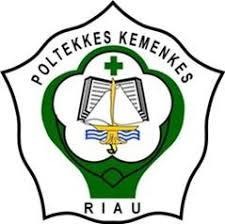 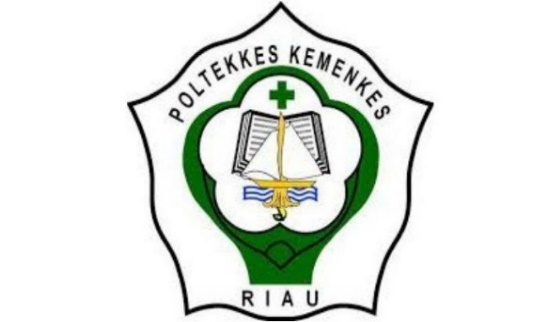 POLITEKNIK KESEHATAN KEMENKES RIAUJURUSAN GIZIPEKANBARU2023